14_Ink DropperClick on the link and watch the video:https://www.youtube.com/watch?v=OFb94BSDi3k&list=PLs-a95_rRZCfT64ICoIjaK4gzzbIpyt3T&index=14 Open the file: 14_Inkscape_dropper_templateUse the Ink Dropper tool to make the template look the like the following: 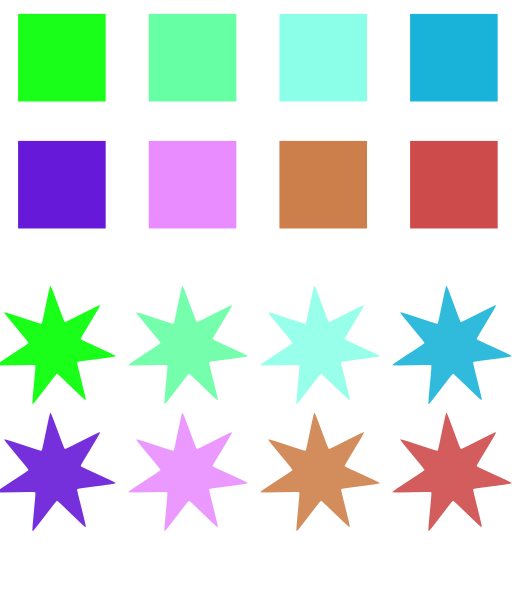 After you have completed your shapes, save the file in your Inkscape folder.Name the file: class_firstname_lastname_dropperThis is a Graded assignmentDaily grade50 points for correct colors.50 points for naming the file and folder correctly.When complete raise your hand. 